The EndNew Arrivals to the Library from1st January to 30st June 2022New Arrivals to the Library from1st January to 30st June 2022New Arrivals to the Library from1st January to 30st June 2022New Arrivals to the Library from1st January to 30st June 2022New Arrivals to the Library from1st January to 30st June 2022New Arrivals to the Library from1st January to 30st June 2022Sl. No.Accession numberTitleAuthorEditionPublisherArtsArtsArtsArtsArtsArtsA4592Public FinanceHoughton, R. W.-England: Penguin Books Ltd., 1971A4593Public FinanceHoughton, R. W.-England: Penguin Books Ltd., 1971A4594Public FinanceHoughton, R. W.-England: Penguin Books Ltd., 1971A4595Hanbook of Research MethodologyMishra, Shanti Bhushan-Chattisgarh: Educreation PublishingA4596Labor EconomicsBorjas, George J.6th Ed. Singapore: McGraw Hill, 2013A4597Dalit Feminist TheoryArya, Sunaina-London: Routledge, 2021A4598Jane AustenLefroy, Helen3rd Ed. UK: The History Press, 2009A4599In TheoryAhmad, Aijaz-London: Verso, 2008A4600Enchanted Wanderer and Other StoriesLeskov, Nikolai-London: Vintage, 2013A4601Over My Dead BodyArcher, Jeffrey-London: Harper Collins, 2021A4602400 DaysBhagat, Chetan-Seatle: Westland, 2021A4603One Arranged MurderBhagat, Chetan-Seatle: Westland, 2020A4604IKIGAI : The Japanese Secret to a Long and Happy LifeGarcia, Hector1st ed. London: Hutchinson, 2017A4605Moryaa ReManuel, Mark1st ed. Ahmedabad: Jaico, 2017A4606Book ThiefZusak, Markus1st ed. : Definitions Books, 2012A4607Atal Bihari VajpayeeGhose, Sagarika1st ed. New Delhi: Juggernaut, 2021A4608Indian InningsMemon, Ayaz1st ed. Chennai: Westland Sports, 2021A4609One of us is LyingMcmanus Karen M.1st ed. UK: Penguin Books, 2017A4610Mrityunjaya: The Death ConquerorSawant, Shivaji5th ed. , 2014A4611Denationalisation of HindusAudi, Maruti Jagannath1st ed. Porvorim: Jagannath, 2022A4612Gone with the WindMitchell, Margaret-New Delhi: Fingerprint, 2019A4613Hindu Temples and DeitiesPereira, Rui Gomes2nd Ed. Panaji: Broadway, 2020A4614Manorama YearBook 2022Mathew, Mammen1st ed. Kottayam: Malayala Manorama, 2022A4615Building Research Universities In IndiaJalote, Pankaj1st ed. New Delhi: SAGE, 2021A4616You Can't Go Home AgainHasin, Sarvat1st ed. Haryana: Penguin, 2018A4617Asura: Tale of the VanquishedNeelakantan, Anand1st ed. Mumbai: Platinum Press, 2021A4618Invisible EmpireLal, Pranay1st ed. Haryana: Penguin, 2021A4619Ancient and Medieval IndiaDahiya, Poonam Dalal2nd ed. Chennai: McGraw Hill, 2020A4620Displaying India's HeritageRoychowdhury, Madhuparna-Hyderabad: Orient Black Swan, 2018A4621Concept of BharatavarshaChattopadhyaya, B.D.1st ed. Ranikhet: Permanent Black, 2019A4622Calling of HistoryChakrabarty, Dipesh1st ed. Chicago: Ashoka University, 2017A4623History of Modern IndiaChandra, Bipan1st ed. Hyderabad: Orient BlackSwan, 2020A4624Western Political ThoughtJha, Shefali2nd ed. Noida: Pearson, 2022A4625Indian Social SystemAhuja, Ram1st ed. Jaipur: Rawat, 2012A4626Social MovementsGhosh, Biswajit1st ed. New Delhi: SAGE, 2020A4627History of EuropeMajumdar, Rohit1st ed. New Delhi: SAGE, 2020A4628Queer StudiesBakshi, Kaustav1st ed. Hyderabad: Orient BlackSwan, 2019A4629Popular ArtsHall, Stuart1st ed. Hyderabad: Orient Blackswan, 2018A4630Nutmeg's CurseGhosh, Amitav1st ed. Haryana: Penguin, 2021A4632Rendezvous with Hindi CinemaWiel, Ophelie1st ed. New Delhi: SAGE, 2019A4633myth of Free Media and Fake News in the Post Truth EraSeneviratne, Kalinga1st ed. New Delhi: SAGE, 2020A4634Digital MarketingHanlon, Annmarie1st ed. New Delhi: SAGE, 2019A4635Ajeeb Goa's Gajab PoliticsPrabhudesai, Sandesh1st ed. Goa.: Goanews.com, 2022A4636Ajeeb Goa's Gajab PoliticsPrabhudesai, Sandesh1st ed. Goa.: Goanews.com, 2022A4637Encyclopedia on Indian English LiteraturePatel, M.F.1st ed. Jaipur: Prism Books, 2015A4638Encyclopaedia on Indian English LiteraturePatel, M.F.1st ed. Jaipur: Prism Books, 2015A4639Encyclopedia on Indian English LiteraturePatel, M.F.1st ed. Jaipur: Prism Books, 2015A4640Encyclopaedia on Indian English LiteraturePatel, M.F.1st ed. Jaipur: Prism Books, 2015A4641Warble of postcolonial ViocesSati, Someshwar1st ed. Delhi: Worldview, 2015A4642Short TakesMalik, Tanvir1st ed. Mumbai: Frog Books, 2010A4643Bird with Golden WingsMurty, Sudha-Gurugram: Puffin Books, 2016A4644Sage with Two HornsMurty, Sudha-Gurugram: Puffin Books, 2021A4645Day I Stopped Drinking MilkMurty, Sudha1st ed. Haryana: Penguin, 2012A4646How I Taught My Grandmother to Read and Other storiesMurty, Sudha1st ed. Gurugram: Puffin Books, 2015A4647Magic DrumMurty, Sudha-Gurugram: Puffin Books, 2015A4648English LiteratureBalachandran, K.1st ed. New Delhi: Arise Publishers & Distributors, 2014A4649RoverKanwar, Asha S.1st ed. Delhi: Worldview, 2018A4650UGC History Paper IIDubey, Devyani1st ed. New Delhi: Arihant, 2022A4651Life's Amazing SecretsDas, Gopal Gaur1st ed. Haryana: Penguin Random, 2018A4652Bhurgyanchyo Vinodi 12Bhangadi (marathi)Phadke, Jagadish Pundalik1st ed. Ponda: Jaymala, 2021A4653Puran (konkani)Parienkar, Prakash S.1st ed. Agassaim: Bimb, 2022Business AdministrationBusiness AdministrationBusiness AdministrationBusiness AdministrationBusiness AdministrationBusiness AdministrationBA4351Business AnalyticsMathew, Regi1st ed. Noida: Pearson, 2020BA4352Marketing in the RoundDietrich, Gini1st ed. Noida: Pearson, 2015BA4353Quantitative Techniques for ManagementLevine, David M.11th ed. Noida: Pearson, 2013BA4354Indian Financial SystemPathak, Bharati V.5th ed. Noida: Pearson, 2020BA4355Organizational BehaviorRobbins, Stephen P.18th ed. Noida: Pearson, 2022BA4356Essentials of Marketing ResearchMalhotra, Naresh K.1st ed. Noida: Pearson, 2019BA4357Organizational BehaviorNahavandi, Afsaneh1st ed. New Delhi: SAGE, 2015BA4358LeadershipNorthouse, Peter G.7th ed. New Delhi: SAGE, 2016BA4359Compensation ManagementSharma, R.C.1st ed. Los Angeles: SAGE, 2019BA4360Human Resource ManagementDessler, Gary16th ed. Noida: Pearson, 2021BA4361International RelationsPevehouse, Jon C.W.11th ed. Noida: Pearson, 2022BA4362Managerial Decision Modeling with SpreadsheetsBalakrishnan, Nagraj3rd ed. Noida: Pearson, 2019BA4363Introduction to Materials ManagementChapman, Stephen N.8th ed. Noida: Pearson, 2022BA4364Operations ResearchNatarajan, A.M.2nd ed. Noida: Pearson, 2014BA4365Operations ResearchTaha, Hamdy A.10th ed. Noida: Pearson, 2022BA4366Supply Chain ManagementSople, Vinod V.1st ed. Noida: Pearson, 2020BA4367Total Quality ManagementBesterfield, Dale H.5th ed. Noida: Pearson, 2022BA4368Marketing of High Technology Products and InnovationsMohr, Jakki J.3rd ed. Noida: Pearson, 2015BA4369Sales and Distribution ManagementGupta, S.L.3rd ed. Bengaluru: Trinity, 2018CommerceCommerceCommerceCommerceCommerceCommerceC15969Strategic Management Text and CasesDess Gregory G.6th ed. New York: Mc Graw Hill, 2012C15970Essentials of MarketingPerreault, William D.13th ed. New York: Mc Graw Hill, 2012C15971Successful Selling SolutionsClay, julian1st ed. London: Thorogood, 2005C15972Spave Room Srart UpJones, Emma1st ed. Great Britain: Harriman, 2008C15973Financial and Management AccountingWeetman, Pauline5th ed. Noida: Pearson, 2013C15974Banking Insurance and Financial ServicesSharma, Sandeep1st ed. New Delhi: Random, 2019C15975Income Tax Mechanism In IndiaKhatri, P.V.1st ed. New Delhi: Global Vision, 2022C15976E-Business in Developing CountriesAli, Sanayei1st ed. London: Koros, 2011C15977Management Accounting InternshipArora, Neha1st ed. New Delhi: Random, 2020C15978Research Methods In Social ScienceTucker, Veena1st ed. Noida: Pearson, 2020C15979Supply Chain ManagementShah, Janat2nd ed. Noida: Pearson, 2021C15980Business Research MethodsBajpai, Naval2nd ed. Noida: Pearson, 2019C15981Horngren' s Cost Accounting managerial emphasisDatar, Srikant M.16th ed. noida: Pearson, 2022C15982Venture Capital InvestmentsKumar, Raj1st ed. New Delhi: SAGE, 2020C15983Strategic Marketing for Nonprofit OrganizationsAndreasen, Alan R.7th ed. Noida: Pearson, 2019C15984Human Resource ManagementDessler, Gary14th ed. Noida: Pearson, 2017C15985Modern ManagementCerto, Samuel C.ill ;14th ed. Noida: Pearson, 2019C15986Administrative ThinkersMahajan, Anupama Puriil ;1st ed. New Delhi: SAGE, 2021C15987Chalo DelhiBose, Sughas Chandra1st ed. Hyderabad: Orient Black Swan, 2021C15988Study SkillsKirton, Bill1st ed. Noida: Pearson, 2014C15989Retail ManagementVedamani, Gibson G.5th ed. Noida (UP): Pearson, 2018C15990Retail Management Text and casesBaral, S.K.1st ed. Delhi: AITBS, 2010C15991Retail MarketingRao, Srinavasa T.1st ed. New Delhi: Global Vision, 2021C15992Services MarketingRao, Rama Mohana K.2nd ed. Noida: Pearson, 2011C15993Soft Skills for EveryoneButterfield, Jeff1st ed, Delhi: Cengage, 2017C15994Integrated Supply Chain and Logistics ManagementBaisya, Rajat K.1st ed. New Delhi: SAGE, 2020C15995Selling and Negotiation SkillsChaudhary, Prashant1st ed. New Delhi: SAGE, 2019C15996Strategy Theory and PracticeClegg, Stewart R.3rd ed. New Delhi: SAGE, 2020Computer ApplicationsComputer ApplicationsComputer ApplicationsComputer ApplicationsComputer ApplicationsComputer ApplicationsCA690Computer GraphicsHughes, John F.3rd ed. Noida: Pearson, 2019CA690Computer GraphicsHughes, John F.3rd ed. Noida: Pearson, 2019CA695Full Stack Javascript Development with MeanBretz, Adam-Autralia: Sitepoint, 2019CA695Full Stack Javascript Development with MeanBretz, Adam-Autralia: Sitepoint, 2019CA696Understanding Motion Capture for Computer AnimationMenache, Alberto2nd ed. Amsterdam: Elsevier, 2011CA696Understanding Motion Capture for Computer AnimationMenache, Alberto2nd ed. Amsterdam: Elsevier, 2011CA697Beginner's Guide to AnimationMurphy, Mary1st ed. New York: Watson-Guptill, 2008CA697Beginner's Guide to AnimationMurphy, Mary1st ed. New York: Watson-Guptill, 2008CA698Data Mining Concepts and TechniquesHan, Jiawei3rd ed. New Delhi: Elsevier, 2021CA698Data Mining Concepts and TechniquesHan, Jiawei3rd ed. New Delhi: Elsevier, 2021CA699Data Mining Concepts and TechniquesHan, Jiawei3rd ed. New Delhi: Elsevier, 2021CA699Data Mining Concepts and TechniquesHan, Jiawei3rd ed. New Delhi: Elsevier, 2021CA700Mastering Cloud ComputingBuyya, Rajkumar1st ed. Chennai: McGraw Hill Education, 2020CA700Mastering Cloud ComputingBuyya, Rajkumar1st ed. Chennai: McGraw Hill Education, 2020CA701Mastering Cloud ComputingBuyya, Rajkumar1st ed. Chennai: McGraw Hill Education, 2020CA701Mastering Cloud ComputingBuyya, Rajkumar1st ed. Chennai: McGraw Hill Education, 2020DonationDonationDonationDonationDonationDonationD2949Advanced Company Law and PracticeInstitute of Company Secretaries of India-New Delhi: Institute of Company Secretaries of IndiaD2950Secretarial Pratice Relating to Economic Laws and Drafting & ConveyancingInstitute of Company Secretaries of India-New Delhi: Institute of Company Secretaries of IndiaD2951Secretarial Management and System AuditInstitute of Company Secretaries of India-New Delhi: Institute of Company Secretaries of IndiaD2953World Trade OrganisationInstitute of Company Secretaries of India-New Delhi: Institute of Company Secretaries of IndiaD2959Badri NarayanVishwanathan, Prema-Mumbai: Marg Publisher, 2020D2960PhanigiriAhuja, Naman P.-Mumbai: Marg Publisher, 2021D2961Conjuror's TrickShaikh, Bazil-Mumbai: Marg Publications, 2020Master of ScienceMaster of ScienceMaster of ScienceMaster of ScienceMaster of ScienceMaster of ScienceMS264Quality in the Manufacture of Medicines and other Healthcare ProductsSharp, John1st ed. London: Pharmaceutical, 2000MS265Exploring Chemical AnalysisHarris, Daniel C.1st ed. New Yok: W.H. Freeman, 2009MS266Physical Chemistry: Quantum ChemistryCooksy, Andrew1st ed. Noida: Pearson, 2018MS267Volume PropertiesWilhelm, Emmerich1st ed. Cambridge: Royal Society of Chemistry, 2015MS268Textbook of Herbal CosmeticsVimaladevi, M.1st ed. New Delhi: CBS, 2019MS269Air Pollution ControlCooper, David C.4th ed. New Delhi: Medtech, 2015MS270Herbal Plant Production TechnologySingh, Chhaya1st ed. New Delhi: Random,, 2019MS271Biopharmaceutics and PharmacokineticsParadkar, Anant4th ed. Pune: Nirali, 2013MS272Molecular ModellingLeach, Andrew R.2nd ed. Noida: Pearson, 1st ed.ScienceScienceScienceScienceScienceScienceS6375Getting Started with Geographic Information SystemsClarke, Keith C.1st ed. New Jersey: PHI, 1997S6376Ore Minerals Under the MicroscopePracejus, Bernhard1st Ed. Amsterdam: Elsevier, 2008S6377Industrial Electronics HandbookIrwin, J. David-Florida: CRC Press, 1997S6378Introduction to AnalysisWade, William4th ed. Noida: Pearson, 2019S6379Mathematics IDas, Sivaramakrishna P.1st ed. Noida (UP): Pearson, 2019S6380Friendly Introduction to Number TheorySilverman, Joseph H.4th Ed. Uttar Pradesh: Pearson, 2019S6381Applied CombinatoricsKeller, Mitchel T.--S6382Introductory CombinatoricsBrualdi, Richard A.5th ed. Noida: Pearson, 2020S6383Standard Methods of Chemical Analysis Vol.2Scott, Wilfred Welday3rd ed. New York: D.Vannostrand, 1922S6384Discriptive Inorganic ChemistryRayner-Canham, Geoff$th Ed. New York: W.H. Freeman and Company, 2006S6385Biocatalysis in Organic SynthesisTurner, Nicholas J.1st ed. UK: Royal Society of Chemistry, 2018S6386Natural ProductsBhat, Sujata V.1st ed. New Deljhi: NarosaS6387Introduction to Organic Labroratory techniquesEngel, Randall G.3rd Ed. Australia: Brooks/Cole Cengage Learning, 2011S6388Chemical Reactions and Processes under flow ConditionsLuis, S.V.1st ed. UK: Royal Society of Chemistry, 2010S6389Engineering Strategies for Greenhouse Gas MitigationJOnes, Ian S.F.1st ed. New York: Cambridge University, 2011S6390Water Resources EngineeringChin, David A.3rd ed. Noida: Pearson, 2019S6391Surviving Climate CHANGECromwell, David1st ed. London: Pluto, 2007S6392Investigation Remediation and Protection of land ResourcesGenske, Dieter D.1st ed. Scotland: Whittles, 2007S6393Astrobiology of EarthGale, Joseph1st Ed. New York: Oxford University Press, 2009S6394Gardeners Encyclopedia of Plants and FlowersBrickell, Christopher1st ed. London: Dorling Kindersley Books, 1989S6395Low Grade MetamorphismFrey, Martin1st ed. London: Blackwell, 1999S6396Complete Companion for IIM Indore IPMPearson1st ed. Noida: Pearson, 2022S6397Mathematical Foundations of Computer NetworkingKeshav, Srinivasan1st ed. Noida: Pearson, 2013S6398Applied Mathematical MethodsDasgupta, Bhaskar1st ed. Noida: Pearson, 2006S6399First Course in Abstract AlgebraFraleigh, John B.7th ed. Noida: Pearson, 2022S6400IOT FundamentalsHanes, David1st ed. Noida: Pearson, 2021S6401Introduction to Computer SecurityBishop, Matt1st ed. Noida: Pearson, 2006S6402Modern Wireless CommunicationsHaykin, Simon1st ed. Noida: Pearson, 2011S6403Artificial IntelligenceRussell, Stuart J.3rd ed. Noida: Pearson, 2022S6404Programming in MatlabPatel, Ram N.1st ed. Noida: Pearson, 2014S6405Android ProgrammingHarwani, B.M.1st ed. Noida: Pearson, 2013S6406Nuclear and Particle PhysicsBhattacharyya, Satadal1st ed. Hyderabad: Universities, 2020S6407Vogel's Textbook of Quantitative Chemical AnalysisMendham, J6th ed. Noida: Pearson, 2022S6408Guidebook to Mechanism in Organic ChemistrySykes, Peter6th ed. Noida: Pearson, 2022S6409Cryptography and Network SecurityStallings, William7th ed. Noida: Pearson, 2022S6410Wireless NetworkingChandra, Praphul1st ed. Amsterdam: Elsevier, 2008S6411Sams Teach Yourself HTML and CSS in 24 HoursMeloni, Julie C.9th ed. Noida: Pearson, 2014S6412HTML5 Multimedia Develop and DesignDevlin, Ian1st ed. Noida: Pearson, 2012S6413HTML5Sarris, Simon1st ed. Noida: Pearson, 2014S6414Object Oriented Modeling and Design with UMLBlaha, Michael R.2nd ed. Noida: Pearson, 2022S6415Embedded SystemsDas, Lyla B.1st ed. Chennai: Pearson, 2013S6416Arduino Programming in 24 HoursBlum, Richard1st ed. Noida: Pearson, 2015S6417Computer Science and ApplicationsSharma, Surabhi1st ed. New Delhi: Arihant, 2022S6418Computer Fundamentals and Programming in CSharma, A.K.2nd ed. Hyderabad: Universities Press, 2018S6419Data MiningDunham, Margaret H.1st ed. Noida: Pearson, 2006S6420Introduction to Data MiningTan, Pang-Ning2nd ed. Noida: Pearson, 2022S6421Introduction to RoboticsCraig, John J.3rd ed. Noida: Pearson, 2008S6422Pandas for EveryoneChen, Daniel Y.1st ed. Noida: Pearson, 2018S6423Agile Estimating and PlanningCohn, Mike1st ed. Noida: Pearson, 2012S6424Mathematical ScienceSharma, Pawan1st ed. New Delhi: Arihant, 2022S6425Study Package MCA EntrancesAgarwal Amit M.1st ed. New Delhi: Arihant, 2022S6426Computer Science and Information Technology 2022Pearson1st ed. noida: Pearson, 2022S6427Quantum MechanicsMclntyre, David1st ed. Noida: Pearson, 2016S6428Local Health TraditionsMishra, Arima1st ed. Hyderabad: Orient, 2019S6429Weather and Climate SciencePrasad, Nupur1st ed. New Delhi: Random, 2021S6430Geobotany and BiogeochmistrySingh, Nandita1st ed. New Delhi: Random, 2020S6431Food, Health, Hygiene and VitaminsVerma, Mukesh K.1st ed. New Delhi: Random, 2019S6432Floods: Impacts and Risk ManagementSatsangi, Alok1st ed. New Delhi: Random, 2021S6433Agricultural Ecology and AtmospherePrasad, Shashi S.1st ed. New Delhi: Random, 2019S6434Irrigation and DrainageDas, Guru S.1st ed. New Delhi: Venus, 2014S6435Complex Variables and ApplicationsBrown, James Ward9th ed. Chennai: McGraw Hill, 2022S6436Complex Variables and ApplicationsBrown, James Ward9th ed. Chennai: McGraw Hill, 2022S6437Complex Variables and ApplicationsBrown, James Ward9th ed. Chennai: McGraw Hill, 2022S6438Complex Variables and ApplicationsBrown, James Ward9th ed. Chennai: McGraw Hill, 2022S6439Complex Variables and ApplicationsBrown, James Ward9th ed. Chennai: McGraw Hill, 2022S6440Contemporary Abstract AlgebraGallian, Joseph A.4th ed. New Delhi: Narosa, 1998S6441Contemporary Abstract AlgebraGallian, Joseph A.4th ed. New Delhi: Narosa, 1998S6442Contemporary Abstract AlgebraGallian, Joseph A.4th ed. New Delhi: Narosa, 1998S6443Contemporary Abstract AlgebraGallian, Joseph A.4th ed. New Delhi: Narosa, 1998S6444Contemporary Abstract AlgebraGallian, Joseph A.4th ed. New Delhi: Narosa, 1998S6445Data Structures Using CTenenbaum, Aaron M.1st ed. Noida (up): Pearson, 2019S6446Modern Database ManagementHoffer, Jeffrey A.12th ed. Noida: Pearson, 2019S6447Discrete and Combinatorial MathematicsGrimaldi, Ralph P.5th ed. Noida: Pearson, 2020S6448Introduction to Programming Using PythonLiang, Daniel Y.1st ed. Noida: Pearson, 2022S6449Critical Themes in Environmental History of IndiaChakrabarti, Ranjan1st ed. New Delhi: SAGE, 2020S6450Introduction to Geographical Information SystemsHeywood, Ian3rd ed. Noida: Pearson, 2019S6451Biostatistical AnalysisZar, Jerrold H.5Th ed. Noida: Pearson, 2019S6452Remote Sensing of the EnvironmentJensen, John R.2nd ed. Noida: Pearson, 2014S6453Environmental Science Paper IISingh, B.B.1st ed. New Delhi: Ramesh, 2022S6454Environmental Science Paper IISingh, B.B.1st ed. New Delhi: Ramesh, 2022S6455Impact of Urbanisation on Environmental DegenerationVishwakarma, Sonali1st ed. New Delhi: Readworthy, 2011S6456Climate Change and Urban Green SpacesSingh, Nandita1st ed. New Delhi: Random, 2020S6457Introduction to GeomorphologyKale, Vishwas S.1st Ed. Hyderabad: University Press, 2020S6458MineralogyPerkins, Dexter3rd ed. Noida: Pearson, 2022S6459Principles of Igneous and Metamorphic PetrologyWinter, John D.2nd ed. Noida: Pearson, 2022S6460Textbook of Environmental StudiesBharucha, Erach3rd ed. Hyderabad: Universities Press, 2021S6461Textbook of Environmental StudiesBharucha, Erach3rd ed. Hyderabad: Universities Press, 2021S6462Textbook of Environmental StudiesBharucha, Erach3rd ed. Hyderabad: Universities Press, 2021S6463Textbook of Environmental StudiesBharucha, Erach3rd ed. Hyderabad: Universities Press, 2021S6464Textbook of Environmental StudiesBharucha, Erach3rd ed. Hyderabad: Universities Press, 2021S6465palaeontology InvertebrateWoods, Henry8th ed. New Delhi: CBS, 2004S6466palaeontology InvertebrateWoods, Henry8th ed. New Delhi: CBS, 2004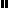 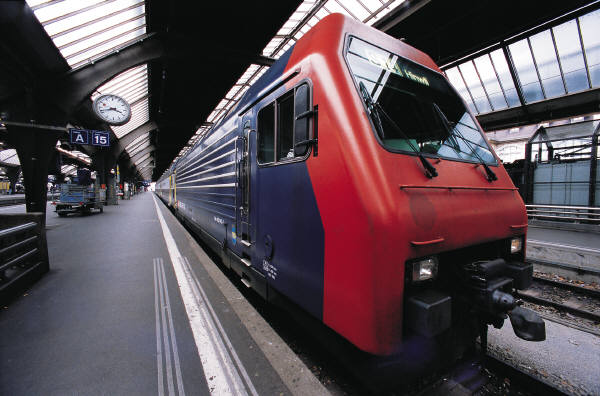 